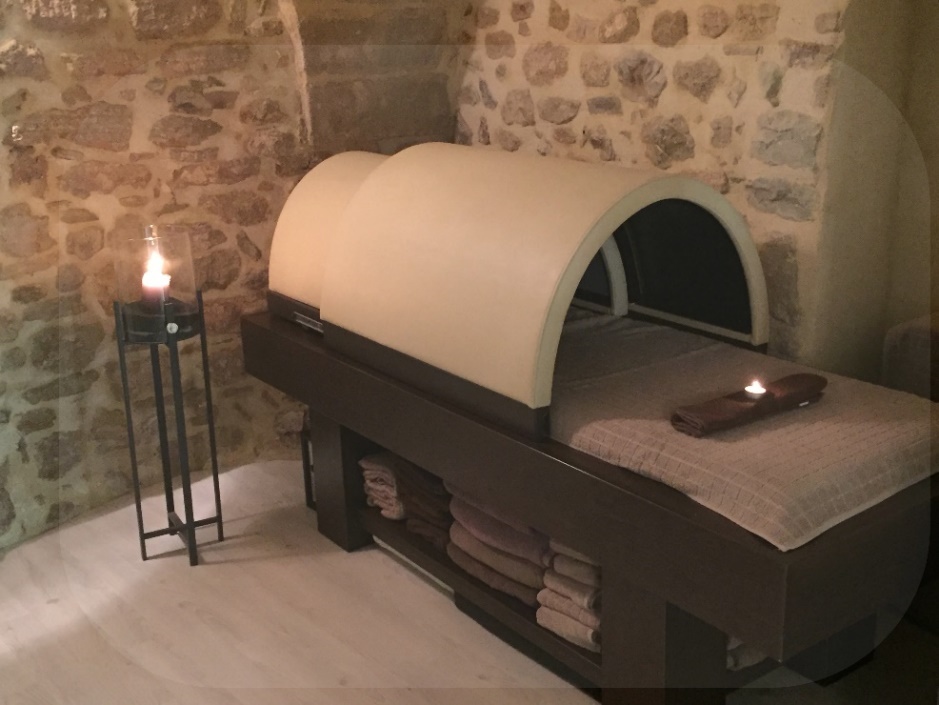 Sauna Japonais à Infrarouges Tensions musculaires – Douleurs – Stress Fibromyalgie – Fatigue….Qu'est-ce qu'un dôme à infrarouges ?Inspiré d’une cure détoxifiante traditionnelle venue du Japon, le Dôme induit une sudation intense, et va de ce fait stimuler les mécanismes naturels de drainage :  la circulation sanguine est relancée !Les infrarouges longs pénètrent jusqu'à 40 mm sous la peau. Une séance de Dôme produit la même quantité de transpiration qu'une pratique de course à pieds d'au moins 20 Kilomètres, sans les effets négatifs : acide lactique, courbatures, usure du corps. Vous pouvez perdre jusqu'à 1 litre d'eau lors d'une séance et éliminer jusqu'à 600 calories !Contrairement aux saunas et hammams, qui stimulent les glandes sudoripares (transpiration usuelle), la chaleur émise par les infrarouges permet d’activer la transpiration des glandes sébacées et donc de puiser dans les graisses, à l’image d’une séance de sport intensive.Le plus : vous avez la tête à l'extérieur donc pas de claustrophobie.Est-ce que le Dôme est dangereux ? Non et au contraire les infrarouges sont bénéfiques c’est pourquoi certaines maternités utilisent des couveuses à infrarouges longs afin de maintenir les nouveaux nés au chaud. S'il n'y avait pas les infrarouges longs, il n'y aurait pas de vie sur terrePourquoi opter pour une cure aux infrarouges ?SE REGENERER / REMODELER SON CORPSMeilleure densité de la peau et de l'éclat du teintMeilleure élasticité et fermeté cutanéeMeilleure hydratation du visage et du corpsRéduction de l'aspect peau d'orangeAide à atténuer les ridesRemodelage de la silhouetteDiminution de la rétention d'eauSE DETOXIFIER EN PROFONDEURAide à l'élimination des métaux lourds, des substances toxiquesActivation du métabolisme du foie et des reinsAide à retrouver son énergieSE DETENDRE​ TOTALEMENTApaisement des tensions nerveuses et musculairesCalme les douleurs musculaires grâce à la chaleurRetrouver sa dynamique et sa force d’agirUne aide pour un sommeil de meilleure qualitéUn allié pour l’hivers : l'effet "chaleur" reste quelques heures dans le corpsAide à la récupération pour les SportifsAide à réguler les effets du décalage horaire pour les grands voyageurs !
Quel est le bon rythme ?
Privilégiez une cure de dix séances, en commençant par deux sessions par semaine.
Pour des résultats durables, n’hésitez pas à prévoir une seconde série de dix séances, à raison d’une séance par semaine. Par la suite, une séance d’entretien par mois vous permettra de conserver vos nouvelles courbes.Tarifs 1 séance = 15 eurosForfait 5 séances = 70 eurosForfait 10 séances = 130 euros1 séance de 30 min + 20 min de massage = 45 euros